JAYAKRISHNA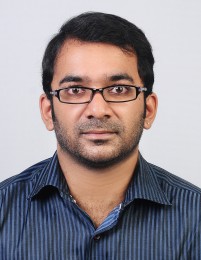 E-Mail: jayakrishna-397277@gulfjobseeker.com ______________________________________________________________________________Work experiencetill date: 6.7 YearsSummary of Experience During the course of the last 6.7 years, I have gained deep understanding in the various processes that go into organization building with respect to Operations excellence. I have worked across functions supporting the organization requirements technically and non-technically.Areas of Expertise  Installing, Configuring and Administering Microsoft Windows XP, Windows Vista,Windows7, Windows8.1,Windows10,Windows Server 2012, 2016 R2.Configure and join workstations to Domain.Installing, maintaining and administeringMS Outlook, MS Office 365,Active Directory, DNS and DHCP to Create a Windows Server 2012 Domain Controller.Creating Organizational Units and Group Policy Objects.Virtualization with VMware workstation and Hyper –V.Creating and Administering Groups in Active Directory on Windows Server 2012 2016Maintenance and troubleshooting of Desktops, Laptops, AV devices, Scanners, Network Printers, IP phones etc.Monitoring the GSD requests by Remedy ticketing tool and giving support to Customers.Prioritize the tickets before working on it.Proficiency in MS Office suite like Word, Excel, and Power point.Taking Customer feedback before closing the tickets.Troubleshooting network-based LAN issues.Handling Customer issues. Installation and Configuration of McAfee Antivirus.Installing & configuring Cisco VPN and VMware horizon view client.Configuring IP phones like cisco, Nortel, Avaya etc.Troubleshooting and configuring video conferencing device Tandberg.Setup Asterisk based IP PBX systems with GSM gateways and PRI cards.Installing, Configuring and Administering Elastix 2.0, Elastix 2.5 & Elastix             3.0 in CentOS 7.Configuring Softphones in Windows, Mac and Android platforms.Configuring Extension, Trunk, and Call Center modules in Elastix Server.Creating Users and Agents in Elastix Server and setting the access permission. Billing follow up.MIS reports.Fortnightly project-based reports.Monthly reports.Maintain and deal with all the activities related to PeopleSoft.______________________________________________________________________________Professional experienceTechnovibe Solutions India Pvt. Ltd.  				Jun’15 – Dec’19Core KRA’s as a Technical Support Engineer:Monitoring the tickets and assign to Engineers.Managing a small team of service and support engineers.Assign/distribute tickets among the team and ensure timely closure.Ensure all tickets are closed well within agreed SLA & customer is informed about problem resolution.Setup Asterisk based IP PBX systems with GSM gateways and PRI cards.Installing, Configuring and Administering Elastix 2.0, Elastix 2.5 & Elastix             3.0.Configuring GSM Gateways via web interface.Configuring Softphones in Windows, Mac and Android platforms.Configuring Extension, Trunk, and Call Center modules in Elastix Server.Creating Users and Agents in Elastix Server and setting the access permission. Installing, Configuring and Administering Microsoft XP, Windows7, Windows8, Windows Server.Managing, troubleshooting local and wireless networks.MS Office 365 support, maintenance, and administration.Configuring Networking and Workgroup, DHCP, Local policy and group policy.Setting up and configuring webservers/application servers (IIS).System Firewalls/Protocols managements for application server setup and monitoring. Responsible for resolving day-day hardware and software issues including desktop and network administration.Cognizant Technology Solutions India Pvt. Ltd. 		Dec’13 – Nov’14Core KRA’s as a Desktop Support Engineer:Monitoring the GSD Requests by Remedy ticketing tool and giving support through remotely by using dame ware mini controlMonitor calls using Call Tracking Systems like Remedy and Ensure all calls are closed well within agreed SLA.Managing Bit locker.Managing, troubleshooting local and wireless networks.Installing, Configuring and Administering Microsoft XP, Windows7, Windows8, Windows Server 2003,2012, 2016 R2.Installing, Configuring and Administering MS Office and Microsoft Outlook.Installing the Network Printer and Scanners.Configuring & Troubleshooting Domain Name System Supporting first level administration of Windows Active Directory (Creating Users, Groups and moving them into different OUs)Set the security permissions to the users on AD and for the shared folders.Reserve the IPs on AD for the particular PCs with proper requests from the users.Configuring Networking and Workgroup, DHCP, Local policy and group policy.Managing Users and Groups.Ensure timely escalations are being done for all calls based on criticality of the problem.Successfully resolved user issues regarding connectivity, peripheral compatibility, and standard software usage questions.Configuring IP phones like cisco, Nortel, Avaya etcSetup & troubleshooting VPN and CITRIX.Installing & configuring Cisco VPN and VMware horizon view client.Troubleshoot and installing SCCM Installing & configuring McAfee Antivirus.Installation & configuration of Remote Desktop & assistanceUser management, Disk management and File System.Configuring Wireless connection in Laptops and mobile devices. Administration & Troubleshooting of Video Conference EquipmentCibersites India Pvt Ltd. 							Mar’12 – Mar’13Core KRA’s as an Associate Specialist:Installing, Configuring and Administering MS Office & Microsoft Outlook.Installing, Configuring and Administering Microsoft XP, Windows7, Windows8.1.Data backup.Billing follow up.MIS reports.Fortnightly project-based reports.Monthly reports.Maintain and deal with all the activities related to PeopleSoft.Timesheet issue follow-ups.Technical support remotely.Other project related activities.______________________________________________________________________________CERTIFICATIONSMCP Microsoft Certified ProfessionalMCSA Windows Server 2012Qualification HistoryB. Techin Computer Science and Engineering			                 Calicut UniversityPlus Two								Kerala BoardSSLC									      Kerala BoardPersonal Info	Age				:	35yrs (DOB- 13th June 1984)Marital Status         		:  	MarriedCurrent CTC			:	Will be furnished upon request Expected CTC		:	As per Company Norms   